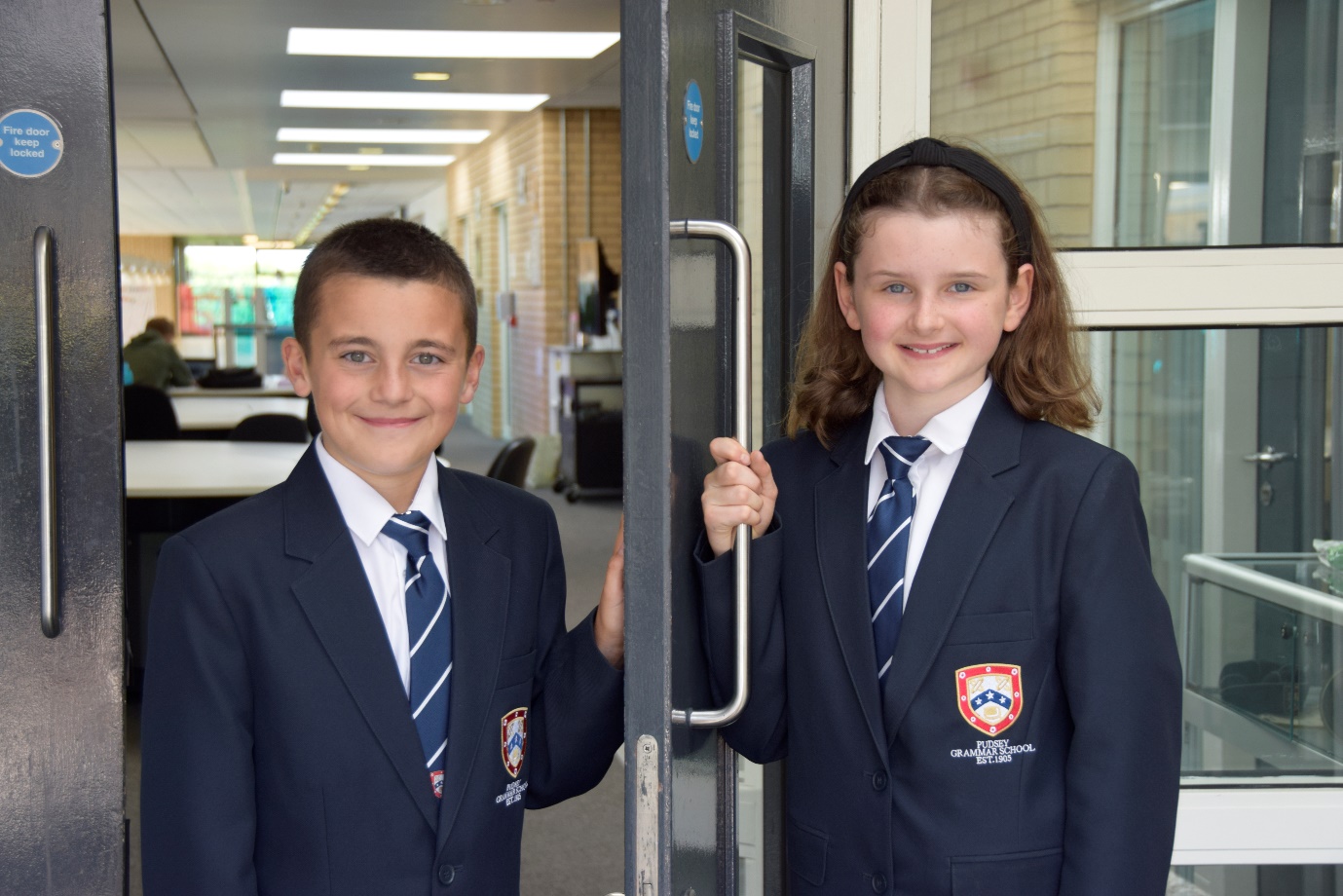 Introduction from the HeadteacherThank you for the interest you have shown in the post of Teacher of Maths at our school. This is an excellent opportunity to join our dynamic Maths team.Pudsey Grammar School is a heavily oversubscribed mixed comprehensive secondary school located in the heart of the market town of Pudsey.  Situated between Leeds and Bradford, the town has always valued its independence from its two larger neighbours.  The school has a long and proud history stretching back to 1905.  The school has 1350 students with a thriving and expanding Sixth Form of over 250 students, all taught in a state of the art building.  The innovative and unique style of the building creates a calm atmosphere very different to many secondary schools.I was appointed in 2014 and since then we have received a letter from Amanda Spielman (HMCI Ofsted) which stated we ‘have transformed all aspects of the school.’  This assertion was further underlined in 2018 when the increase in our exam results resulted in the school being the most improved school in Leeds and one of the most improved in the country (we were delighted to follow these achievements up with our best ever GCSE exam results in 2019 which were above the national average).  The pattern of improvement continued in 2020 with our Year 11 students achieving grades which were outstanding.  The school had a highly successful Ofsted inspection in April 2019 and was judged as good in all areas, including our Sixth Form.  In 2022, the school was selected to be a national Behaviour Hub school. This is a Department for Education programme led by the Governments’ School Behaviour Advisor, Tom Bennett, which identifies schools who have ‘an exemplary behaviour culture’. We are one of only 20 secondary schools out of 4000 who have achieved this prestigious accolade and we are working with other schools across the north of England to improve their behaviour cultures.In 2023, the school was awarded £4million by the Department for Education to build a new Sixth Form to support the growth in student numbers across Leeds.  This exciting new development is scheduled to open in early 2025.We have a comprehensive House system which runs across all year groups with over 30 diverse competitions across the year for students and one each half term for staff too. House assemblies take place once every three weeks lead by our eight House Leaders. At the end of each academic year, the winning House is awarded our 80-year-old Victor Ludorum Cup. We are aiming to be a centre of excellence and every indicator we have, we are on track to achieve this goal.  Continuing to recruit high calibre staff is a key priority of our strategy.The following passages are taken from the 2019 Ofsted report:‘The Principal leads the school with passion and determination.’‘Behaviour, both in lessons, and about the school, is good. Pupils treat each other and adults with respect.’‘There is a calm and purposeful atmosphere.’‘Strong leadership, at all levels, is at the heart of this school’s success.  The Principal is very ably supported by an effective team of senior leaders.  The Principal describes the middle leaders as the ‘engine room of the school’ and they are indeed a real strength.’‘Staff morale is high. Staff, at all levels, have embraced the changes and are proud to be part of a successful school.’The school has a long tradition in the town, being established as Pudsey Grammar School in 1905.  Although the school is taught in a state of the art building, our core values of respect, resilience, integrity, compassion and ambition are highly traditional and are based on the goal of ensuring that every student reaches their true potential. Our school is not just about the students gaining knowledge and qualifications, although these are extremely important.  We believe in teaching young people core values of decency, social skills and how to be a good citizen in an ever changing world.  We want their character to develop and grow, and for them to leave us with an inquiring and independent mind.  We want our students to gain the best qualifications they are capable of whilst experiencing a range of opportunities which are second to none.  As a result, the school is extremely popular with our community and is significantly over-subscribed every year. Our Sixth Form, which is rated as good by Ofsted, has grown rapidly in recent years following significant investment and we now have over 250 Post-16 students studying at Pudsey Grammar.  We have a strong tradition of ensuring students access the best universities, including Oxford and Cambridge. Our staff show exceptional dedication and commitment to our students.  Relationships in the school are extremely strong and this underpins the ethos of the school.  We pride ourselves in the care and support that we give our staff and, as a result, there is a real team spirit in the school where people enjoy being part of our school community.  Teaching and learning is the key focus of the organisation and everything that we do is designed to ensure that the classroom experience for the students is excellent.  We are currently redesigning our curriculum to ensure that the education we offer is second to none.We offer fantastic support and professional development to staff, which ensures that they are equipped with all the necessary skills to deliver excellent lessons to the students on a daily basis. The school is a Foundation Trust school and our partners include global companies such as ASDA and HSBC bank, alongside leading local business and training provider, Appris.  These high quality links allow our school to offer excellent careers opportunities to students across the ability range.  As a result, the school has 0% NEETs at Year 11.We are currently part of the Red Kite Teaching Alliance, which is providing outstanding opportunities and CPD for all of our staff.  Subject Leaders attend their Collaborative Learning Groups, which allows them to network and share best practice.  This is further disseminated through the school via regular Department meetings and weekly Teaching & Learning briefings.This clearly is an exciting time to join our school.If you have a desire to be part of one of the most exciting and rewarding schools to work in, which will also provide you with excellent development opportunities, please complete the application form.  Any further details can be obtained directly from the school’s HR Team: recruitment@pudseygrammar.co.uk) or our website www.pudseygrammar.co.ukMark McKelvieHeadteacherPudsey Grammar SchoolDepartmental InformationThe Mathematics team is made up of eleven specialist Maths teaching staff, one part time teacher of KS5 and one HLTA, hosting a wide range of experience. All teachers within the team teach a range of groups within key stages 3, 4 and many in KS5.The leadership structure in the department is made up of the Head of Maths who is also an Assistant Headteacher and three Assistant Subject Leaders who have a range of responsibilities aligned with whole school priorities.We are seeking an exceptional Maths teacher to join a strong, stable, and creative subject team, which is committed to achieving excellent outcomes for all our students and developing in students a real passion for the subject. The team works collaboratively to share good and innovative practice and has a relentless focus on ensuring that teaching and learning is effective across the department.Over the past three years the department has worked together to embed a new Scheme of Learning focusing on improving students’ outcomes at KS4 whilst ensuring progress for all students, offering opportunities for extension and challenge. As a department we share all curriculum resources, ensuring both ECTs and more experienced teachers feel supported and well-placed to challenge students to develop their knowledge. All staff contribute to curriculum planning and development and have opportunities to develop their own teaching practice through departmental CPD.Learning at Post 16 is a strong feature of the department, delivering A Level Maths, Further Maths, AS Core Maths and an LIBF qualification in financial studies. We also deliver Level 2 Further Maths at KS4 to support a strong transition to KS5. Our KS5 courses remain consistently popular offering a wide range of options to students and many opportunities to staff for teaching at KS5.This is a fantastic opportunity for an ambitious teacher with a vision for success who in addition contributes to the whole school community. As a department, we actively support the whole-school wider provision offering, through exciting extra-curricular activities and projects. Members of the maths department run a successful weekly Maths club open to all students and in addition run a strategy club which has more than 50 members attending on a weekly basis. In attending this club students take part in a large variety of strategic games including chess, Warhammer, Pokémon and card games.The Mathematics Department aims to stimulate and maintain students’ interest and enjoyment of Mathematics, creating an atmosphere where students are able to make rapid progress. The successful candidate would be joining a very enthusiastic, motivated, inspiring, and cohesive team where student progress and engagement is at the heart of our everyday, supporting every student to fulfil their potential.Details of advertTeacher of MathsGrade:  MPS/UPSSalary:  £30,000 - £46,525Start date:  September 2024Plus consideration of the following:A possible Recruitment & Retention point for an exceptional candidate, orAccelerated starting salary for an exceptional ECTWe are looking for an exceptional and highly motivated teacher to join our talented and forward-thinking Maths department where you will be supported and developed to ensure that you deliver inspirational and innovative teaching on a daily basis. The team works collaboratively to share good practice and to improve teaching and learning across the department.The successful candidate would be joining a very enthusiastic, motivated and dedicated team where student progress is the focal point.Pudsey Grammar School has an excellent reputation in the local community, being the second most oversubscribed school in Leeds and a National Behaviour Hub school. We are looking for an outstanding candidate who would be keen to:Teach across Key Stage 3, 4 and 5Work with the department to develop and promote extra-curricular activities and trips that enhance the curriculumContribute to and continue to develop our well-established and successful schemes of work across all key stagesWork cohesively within a department that is committed to developing new ways of teaching and learning that focus on student needsPromote and safeguard the welfare of children and young people in accordance with our Safeguarding and Child Protection policies.Why work at Pudsey Grammar School?Be part of a rapidly improving schoolWork for an organisation which has staff wellbeing as its core Embrace the opportunity to play a key part in the continuing transformation of the schoolBe part of a dynamic and enthusiastic team of staff who are ensuring our students are successful in every wayWork alongside hub-schools in the Yorkshire and Humber region and University College London, with access to high quality Teaching and Learning training, networking events, CPD and national teacher meetings held annually in LondonBelong to a supportive organisation which prides itself on high standards for staff and students Work in an award-winning state of art buildingThis school is committed to safeguarding and promoting the welfare of children and expects all staff and volunteers to share this commitment.  Appointments will be subject to an enhanced DBS disclosure.  If shortlisted, you will be required to disclose relevant information regarding criminal history and an on-line search will be conducted.  This includes only information publicly available on-line.We promote diversity and want a workforce that reflects the population of Leeds.Employment is conditional on confirmation of the right to work in the UK – either as a UK or Irish citizen, under the EU Settlement scheme or having secured any other relevant work visa. If you do not have the right to work in the UK and the role does not meet eligibility for sponsorship, please consider carefully whether you meet the eligibility to apply for this position.Application ProcessShould you wish to apply for this position, please send the following to recruitment@pudseygrammar.co.uk. A completed application form.  Applications should be made electronically in Word or PDF format Please be aware that we do not accept Curriculum VitaesIn support of your application you may include a covering letter.  This should be in addition to the completed application form. Closing date for application Thursday 4th April 2024 at 12.00 noonSuccessful candidates will be contacted direct with details of the interview.Interview date:  TBC  Job Description – Teacher of MathsPerson Specification - TeacherEnhanced DisclosureThank you for your interest in this post at Pudsey Grammar School. The post you are applying for involves working with young people. It is therefore exempt from the Rehabilitation of Offenders Act and any offer of employment will be subject to an Enhanced Disclosure.As this post is exempt from the Rehabilitation of Offenders Act, you must declare any convictions, including pending convictions, cautions, reprimands and warnings which would otherwise be regarded as “spent” under this Act. Further details will be sought prior to appointment.An Enhanced Disclosure is carried out by the Criminal Records Bureau and will check criminal records for information on any convictions, cautions, reprimands and warnings held on the Police National Computer and on local Police records.All information on criminal records provided both by you and within the Enhanced Disclosure will be used, stored and disposed of in confidence and in line with the Criminal Records Bureau Code of Practice of Disclosure Information.If your application is successful, you will receive further information on how to complete the Enhanced Disclosure.We are committed to safeguarding and promoting the welfare of our pupils and expect all staff and volunteers to share this commitment.School Location and Travel InformationPudsey Grammar SchoolMount Pleasant RoadPudseyLeedsLS28 7NDTel: 0113 2558277www.pudseygrammar.co.ukInstagram/Twitter/Facebook - @PudseyGS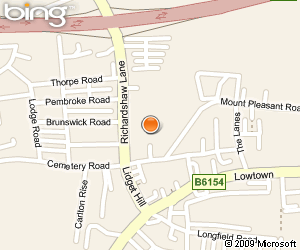 Job DescriptionPost Purpose:To facilitate and encourage learning which enables students to make progress and achieve high standards; to share and support the corporate responsibility for the well-being, education and positive behaviour of all students.To contribute to the positive ethos of the school.To be responsible for the health and safety of themselves and those around them.To implement the school’s policies and procedures.To work as part of curriculum and coaching teams to effect the school’s mission statement, ensure a strong commitment to Every Child Matters, as well as provide effective high quality teaching and learning.Reporting to:Head of DepartmentWorking time:Full time (permanent) from September 2024Salary/Grade:MPS/UPS £30,000 - £46,525  (Plus Recruitment & Retention will be considered for an exceptional candidate or accelerated starting salary for an exceptional ECT)Main (Core) Duties:Main (Core) Duties:Teaching & Leading Student LearningEnsure effective learning of whole classes, groups and individuals so that teaching and learning objectives are met, momentum and challenge are maintained, and students’ targets are achieved or exceeded. Utilise teaching methods which engage students, including stimulating intellectual curiosity, effective questioning and discussion, clear presentation and good use of resources. Set high expectations for students' behaviour, establishing and maintaining a good standard of discipline through well-focused teaching and learning experiences and through positive and productive relationships. Lead this process in accordance with school policies and procedures.Make use of a variety of techniques to support knowledge retrievalUse a variety of Assessment for Learning strategies to ensure teaching is responsive to student need.Planning and Setting Expectations/Student AchievementIdentify clear learning objectives, content, lesson structures and sequences appropriate to the subject matter and the students being taught. Set appropriate and demanding expectations for students’ learning and motivation. Set clear targets for students' learning, building on prior attainment. Plan appropriate learning programmes for students who have special educational needs, and know where to get help in order to give positive and targeted support. Implement and keep records on Individual Education Plans (IEPs).Assessment and EvaluationAssess how well learning objectives have been achieved and use this assessment for future teaching. Mark and monitor students’ class and homework providing constructive oral and written feedback, in line with the school’s Marking Policy. Where applicable, understand the demands expected of students in relation to the National Curriculum, KS4 and post-16 courses.Relationships with Parents/Carers and the Wider communityPrepare and present informative reports to parents. Provide opportunities to develop students' understanding by relating their learning to real and work-related examples, recognising that learning also takes place outside the school context.Liaise with agencies responsible for students' welfare.Working and Colleague RelationshipsTo establish effective working relationships with professional colleagues including, where applicable, support staff.Manage Own Performance and DevelopmentTake responsibility for their own professional development and to keep up to date with research and developments in pedagogy and in the subjects they teach. Share corporate responsibility the implementation of school policies and practices. Provide a role model to all students they encounter, in their presentation and their personal conduct. Evaluate their own teaching critically and use this to improve their effectiveness.SafeguardingTo work in line with statutory safeguarding guidance (e.g. Keeping Children Safe in Education, prevent and our safeguarding and child protection policies)To work with the designated safeguarding lead (DSL) to promote the best interests of students, including sharing concerns where necessary.To promote the safeguarding of all students in the school.Physical conditionsThe post is based at Pudsey Grammar School.The school is accessible by stairs and lift and is available by disabled persons to the ground floor by a portable ramp on request.This post is subject to an enhanced Disclose and Barring Service check.The school operates a non-smoking policy.ProspectsWhilst there is no automatic progression to any more senior posts, opportunities do exist for advancement and promotion, dependent upon normal staff movements and on the capabilities of the individual post holder.TrainingThe school encourages training both “in-house” and external to meet the needs of the individual and of the Service.Any Special Conditions of Service:  No smoking policyAny Special Conditions of Service:  No smoking policyThis job description is to assist staff joining Pudsey Grammar School to understand and appreciate the work content of their post and the role they are to play in the organisation.   Whilst every endeavour has been made to outline the main duties and responsibilities of the post, a document such as this does not permit every item to be specified in detail. This job description is not a definitive list of responsibilities but identifies the key components of the role. The post holder will, therefore, be required to undertake other reasonable duties commensurate with the purpose and salary level of this post. Employees should not refuse to undertake work, which is not specified on this form, but they should record any additional duties they are required to perform, and these will be taken into account when the post is reviewed. All new appointments of support staff are made subject to the satisfactory completion of a six-month probationary period.This job description is to assist staff joining Pudsey Grammar School to understand and appreciate the work content of their post and the role they are to play in the organisation.   Whilst every endeavour has been made to outline the main duties and responsibilities of the post, a document such as this does not permit every item to be specified in detail. This job description is not a definitive list of responsibilities but identifies the key components of the role. The post holder will, therefore, be required to undertake other reasonable duties commensurate with the purpose and salary level of this post. Employees should not refuse to undertake work, which is not specified on this form, but they should record any additional duties they are required to perform, and these will be taken into account when the post is reviewed. All new appointments of support staff are made subject to the satisfactory completion of a six-month probationary period.Statement:This school is committed to safeguarding and promoting the welfare of children and expects all staff and volunteers to share this commitment.  Appointments will be subject to an enhanced DBS disclosure.  If shortlisted, you will be required to disclose relevant information regarding criminal history and an on-line search will be conducted.  This includes only information publicly available on-line.  The employee may be subject to rechecking as required from time to time.All appointments are subject to satisfactory references.Pudsey Grammar School is an equal opportunities employer and requires its employees to comply with all current equality policies both in terms of equal opportunity for employment and access to the school’s services. We promote diversity and want a workforce which reflects the population of Leeds.Dated: 29th February 2024Statement:This school is committed to safeguarding and promoting the welfare of children and expects all staff and volunteers to share this commitment.  Appointments will be subject to an enhanced DBS disclosure.  If shortlisted, you will be required to disclose relevant information regarding criminal history and an on-line search will be conducted.  This includes only information publicly available on-line.  The employee may be subject to rechecking as required from time to time.All appointments are subject to satisfactory references.Pudsey Grammar School is an equal opportunities employer and requires its employees to comply with all current equality policies both in terms of equal opportunity for employment and access to the school’s services. We promote diversity and want a workforce which reflects the population of Leeds.Dated: 29th February 2024ATTRIBUTESREQUIREMENTSESSENTIALDESIRABLEQualifications, Training & KnowledgeDegree in specialist/relevant subject area;Qualified Teacher Status;Good knowledge of current educational developments, especially in specialist/relevant subject area.Good knowledge of the requirements of the Leeds Locally Agreed Syllabus;Knowledge of strategies for raising attainment;*****ExperienceTeaching experience of secondary school (in specialist/relevant area).*SkillsA good team member;Flexible and able to use own initiative;Ability to inspire and motivate students;Good ICT skills; including editing softwareGood written and spoken communication skills.*****Personal QualitiesEvidence of effective organisational and communication skills;Evidence of being a successful teacher;Capable of inspiring students;Able to form good working relationships with colleagues;A willingness to become fully involved in the wider life of Pudsey Grammar School.*****